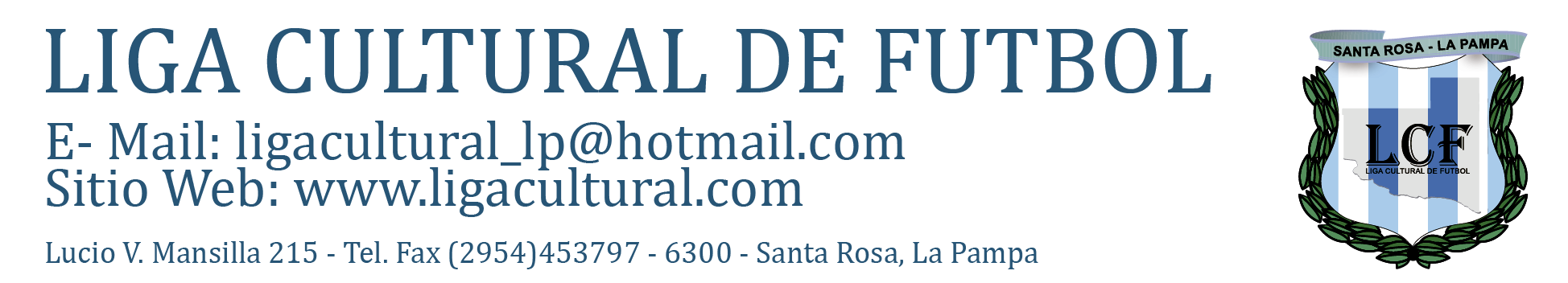 COMUNICADO OFICIALHabiendo recibido desde la Subsecretaria de Deportes, Recreación y Turismo Social el listado correspondiente a las cantidad de personas habilitadas para ingresar a cada uno de los estadios, lo adjuntamos al presente para conocimiento de las instituciones.-